Publicado en Washington DC el 21/01/2019 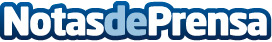 El FBI publica los datos de maltrato animal del 2017Desde el 1 de enero del 2016 el FBI comenzó a registrar el maltrato a animales como un delito contra la sociedad dada la importancia de la naturaleza del delito en sí (por el hecho de tratarse de seres sintientes), así como su asociación con otros crímenes violentos como violencia de pareja, agresiones sexuales o maltrato infantil. El FBI ha publicado los datos preliminares del 2017 sobre violencia hacia los animalesDatos de contacto:Núria Querol Viñasobsviolenciaanimal.org629978625Nota de prensa publicada en: https://www.notasdeprensa.es/el-fbi-publica-los-datos-de-maltrato-animal_2 Categorias: Internacional Derecho Sociedad Solidaridad y cooperación http://www.notasdeprensa.es